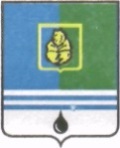                                          РЕШЕНИЕДУМЫ ГОРОДА КОГАЛЫМАХанты-Мансийского автономного округа - ЮгрыОт «29» сентября 2016г.								         №8 О председателе постояннойКомиссии Думы города Когалымапо вопросам жилищно-коммунальногохозяйства и жизнеобеспечения городаВ соответствии со статьями 8, 11 Регламента Думы города Когалыма, Дума города Когалыма РЕШИЛА:Избрать Кабатова Андрея Александровича - депутата Думы города Когалыма шестого созыва председателем постоянной Комиссии Думы города Когалыма по вопросам жилищно-коммунального хозяйства и жизнеобеспечения города.ПредседательДумы города Когалыма					       А.Ю.Говорищева